 Se somete a conocimiento de ese Órgano Colegiado, el informe anual de labores y presupuesto de la Auditoría Interna para el período 2021.a) Resumen EjecutivoLos resultados de las labores ejecutadas por la Auditoría Interna del INS durante el 2021 se reflejan en el nivel de cumplimiento del Plan Anual de Trabajo de un 97%. El Plan Anual Operativo (PAO) 2021, alcanzó un 99,6% de cumplimiento general en su ejecución. Así mismo la autoevaluación de calidad realizada en el año 2021 obtuvo un resultado de 96%. En el presente informe se detalla cómo está compuesta la Auditoría del INS, cuánto fue el presupuesto ejecutado durante el año y los indicadores de gestión que nos ayudan a visualizar si estamos trabajando de forma eficiente y cumpliendo con estándares propios de una auditoría que provee valor agregado. Por otra parte, este informe incluye un análisis del cumplimiento del Plan Anual de Trabajo y un detalle del estado de las recomendaciones emitidas tanto por la Auditoría Interna como por la Auditoría Externa. Se detalla también los principales logros alcanzados durante el año y algunos hechos relevantes que marcaron el trabajo de la Auditoría durante el 2021. b) Solicitud de conocimiento del informe Anual de Labores y Presupuesto 2021 de la Auditoría Interna.I. Origen del informe:El artículo 22, inciso (g) de la Ley General de Control Interno No 8292, establece la competencia para la Auditoría Interna de elaborar un informe anual sobre la ejecución del plan anual de trabajo y del estado de las recomendaciones de la auditoría interna, de los despachos de contadores públicos, entre otros elementos y que tal informe sea comunicado al Jerarca.Asimismo, las Normas para el Ejercicio de las Auditorías Internas del Sector Público indican: Norma sobre el Desempeño 2.6 - Informes de desempeño:El auditor interno debe informar al jerarca, de manera oportuna y al menos anualmente, sobre lo siguiente: • Gestión ejecutada por la auditoría interna, con indicación del grado de cumplimiento del plan de trabajo anual y de los logros relevantes. • Asuntos relevantes sobre dirección, exposiciones al riesgo y control, así como otros temas de importancia. • La información respectiva, o parte de ella, también debe comunicarse a otras instancias, según lo defina el jerarca. II. Propuesta de Acuerdo"Una vez discutido y analizado este tema, el Comité de Auditoría Corporativa,ACUERDADar por recibido el informeAnual de Labores y Presupuesto 2021 de la Auditoría Interna de INS - Casa Matriz, conforme el artículo 22 de la Ley General de Control Interno y el artículo N° 40, inciso c) del Reglamento que rige el accionar de los Órganos Colegiados del Grupo INS."III. Documentos adjuntos Informe anual de labores Auditoría Interna 2021.pdf  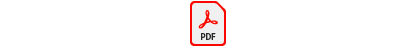 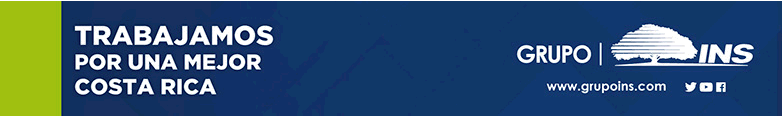 AU-00187-2022AU-00187-2022AU-00187-2022San José, 25 de Febrero del 2022San José, 25 de Febrero del 2022San José, 25 de Febrero del 2022Sr.Mercedes CamposJunta DirectivaJunta DirectivaSr.Mercedes CamposJunta DirectivaJunta DirectivaSr.Mercedes CamposJunta DirectivaJunta DirectivaReferencia: Informe Anual de Labores y Presupuesto 2021 de la Auditoría Interna - INS Casa Matriz.Referencia: Informe Anual de Labores y Presupuesto 2021 de la Auditoría Interna - INS Casa Matriz.Referencia: Informe Anual de Labores y Presupuesto 2021 de la Auditoría Interna - INS Casa Matriz.Estimada Señor: Estimada Señor: Estimada Señor: Atentamente,Atentamente,AuditoríaAuditoríaAuditor Interno.Auditor Interno.Gustavo Retana Auditor General INS/INSGustavo Retana Auditor General INS/INSEnviado: 25/02/2022 15:16:47Enviado: 25/02/2022 15:16:47Enviado: 25/02/2022 15:16:47cc:  Grupo Comité de Auditoría Corporativa, Jennifer Pamela Salas/INS, Guiselle Zúñiga/AU/INScc:  Grupo Comité de Auditoría Corporativa, Jennifer Pamela Salas/INS, Guiselle Zúñiga/AU/INScc:  Grupo Comité de Auditoría Corporativa, Jennifer Pamela Salas/INS, Guiselle Zúñiga/AU/INS